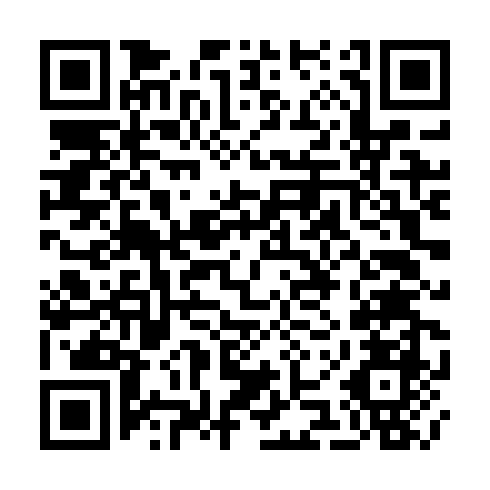 Ramadan times for Beverley Springs, AustraliaMon 11 Mar 2024 - Wed 10 Apr 2024High Latitude Method: NonePrayer Calculation Method: Muslim World LeagueAsar Calculation Method: ShafiPrayer times provided by https://www.salahtimes.comDateDayFajrSuhurSunriseDhuhrAsrIftarMaghribIsha11Mon4:284:285:4011:483:095:565:567:0412Tue4:284:285:4111:483:095:555:557:0313Wed4:294:295:4111:483:095:545:547:0214Thu4:294:295:4111:473:095:545:547:0115Fri4:294:295:4111:473:095:535:537:0116Sat4:294:295:4111:473:085:525:527:0017Sun4:304:305:4211:473:085:515:516:5918Mon4:304:305:4211:463:085:515:516:5819Tue4:304:305:4211:463:085:505:506:5720Wed4:304:305:4211:463:085:495:496:5721Thu4:314:315:4211:453:075:485:486:5622Fri4:314:315:4311:453:075:475:476:5523Sat4:314:315:4311:453:075:475:476:5424Sun4:314:315:4311:443:075:465:466:5325Mon4:314:315:4311:443:065:455:456:5326Tue4:314:315:4311:443:065:445:446:5227Wed4:324:325:4311:443:065:445:446:5128Thu4:324:325:4411:433:055:435:436:5029Fri4:324:325:4411:433:055:425:426:5030Sat4:324:325:4411:433:055:415:416:4931Sun4:324:325:4411:423:045:405:406:481Mon4:324:325:4411:423:045:405:406:472Tue4:334:335:4411:423:045:395:396:473Wed4:334:335:4511:423:035:385:386:464Thu4:334:335:4511:413:035:375:376:455Fri4:334:335:4511:413:035:375:376:446Sat4:334:335:4511:413:025:365:366:447Sun4:334:335:4511:403:025:355:356:438Mon4:334:335:4511:403:025:355:356:429Tue4:344:345:4611:403:015:345:346:4210Wed4:344:345:4611:403:015:335:336:41